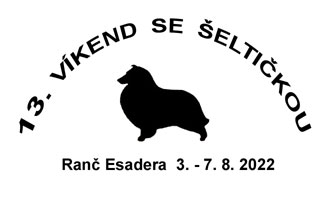 Seznam přihlášených ke dni 2. 7. 2022Počet lidíPočet psůPlacenoBernardová Nicol12+Habrová Veronika14+Habermannová Eva23+Havlíčková Jana12+Hoferková Eliška23+Kabelková Jana21+Mařáčková Olga13+Musilová Veronika21+Nováková Eva23+Nováková Olga23+Ocetková Petra13+Omelková Vladimíra13+Pavlačíková Markéta11+Pěčková Zuzana11+Rajnochová Vladimíra24+Radilová Jana21+Sluková Dana22+Smrčková Ilona25+Staňková Eva12+Šebánková Monika22+Štemproková Michaela3(+1)5+Švecová Hana22+Tymlová Marcela11+Urbanová Šárka22+Vávrová Eva15+Velíková Klára24+Vocelková Alena11+Voldánová Dagmar12+Zemková Jana12+Zvědínková Věra22+Žáková Dana11+48(+1)76